SPECYFIKACJA ISTOTNYCH WARUNKÓWZAMÓWIENIA PUBLICZNEGO(SIWZ)ZAMAWIAJĄCYKsiążnica Pomorska im. Stanisława Staszica w Szczecinieul. Podgórna 15/1670 – 205 Szczecindziałając na podstawie przepisów ustawy z dnia 29 stycznia 2004 r. - Prawo zamówień publicznych (tekst. jedn.: Dz. U. z 2019 r., poz. 1843 – dalej: „PZP”) zaprasza do udziału w postępowaniu o udzielenie zamówienia publicznego w trybie przetargu nieograniczonego o wartości poniżej kwot określonych na podstawie art. 11 ust. 8 PZP na:„Obsługę techniczną nieruchomości Książnicy Pomorskiej im. Stanisława Staszica w Szczecinie”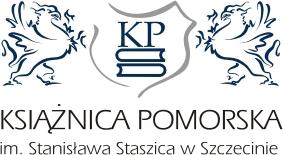 1.  Zamawiający:Książnica Pomorska im. Stanisława Staszicaul. Podgórna 15/16 70-205 Szczecinwww.ksiaznica.szczecin.pl zamowienia@ksiaznica.szczecin.pl Godziny urzędowania 8:00 - 15:00 Informacje dotyczące zamówień publicznych umieszczone są na stronie internetowej bip.ksiaznica.szczecin.pl (zakładka: Zamówienia publiczne).2. Tryb udzielania zamówienia.1. Niniejsze postępowanie prowadzone jest w trybie przetargu nieograniczonego na podstawie art. 10 ust. 1, art. 24aa, art. 39 i n. PZP. ustawy z dnia 29 stycznia 2004 r. - Prawo zamówień publicznych (tekst. jedn.: Dz. U. z 2019 r., poz. 1843 z późn. zm. – dalej: „PZP”) oraz niniejszej Specyfikacji Istotnych Warunków Zamówienia (dalej: „SIWZ”)2. W sprawach nieuregulowanych w niniejszej SIWZ stosuje się przepisy PZP oraz aktów  wykonawczych do ustawy PZP.3. Zgodnie z art. 13 ust. 1 i 2 rozporządzenia Parlamentu Europejskiego i Rady (UE) 2016/679 z dnia 27 kwietnia 2016 r. w sprawie ochrony osób fizycznych w związku z przetwarzaniem danych osobowych i w sprawie swobodnego przepływu takich danych oraz uchylenia dyrektywy 95/46/WE (ogólne rozporządzenie o danych) (Dz. U. UE L119 z dnia 4 maja 2016 r. str. 1; zwanym dalej RODO) informujemy że:1) administratorem Pani./Pana danych osobowych jest Książnica Pomorski im. St. Staszica w Szczecinie, ul. Podgórna 15/162) administrator wyznaczył Inspektora Danych Osobowych, z którym można się kontaktować pod adresem e-mail: k.knap@ksiaznica.szczecin.pl3) Pani/Pan  dane osobowe przetwarzane będą na podstawie art. 6 ust. 1 lit c RODO w celu związanym z przedmiotowym postępowaniem o udzielenie zamówienia publicznego, prowadzonym w trybie przetargu nieograniczonego4) odbiorcami Pni/Pan danych osobowych będą osoby lub podmioty, którym udostępniona zostanie dokumentacja postępowania w oparciu o art. 8 oraz art. 96 ust. 3 ustawy PZP5) Pani/Pana dane osobowe będą przechowywane zgodnie z art. 97 ust. 1 PZP przez okres 4 lat od dnia zakończenia postępowania o udzielenie zamówienia6) w odniesieniu do Pani/Pana danych osobowych decyzje nie będą podejmowane w sposób zautomatyzowany, stosownie do art. 22 RODO,7) Posiada Pani/Pan:a) na podstawie art. 15 RODO prawo dostępu do danych osobowych Pani/Pana dotyczącychb) na podstawie art. 16 RODO prawo do sprostowania Pani/Pan danych osobowych (skorzystanie z prawa do sprostowania nie może skutkować zmianą wyniku postępowania o udzielenie zamówienia  publicznego ani zmianą postanowień umowy w zakresie niezgodnym z ustawą PZP oraz nie może naruszać integralności protokołu oraz jego załączników)c) na podstawie art. 18 RODO prawo żądania od administratora ograniczenia przetwarzania danych osobowych z zastrzeżeniem przypadków o których mowa w art. 18 ust. 2 RODO (prawo do ograniczenia przetwarzania nie ma zastosowania w odniesieniu do przechowywania w celu zapewnienia korzystania ze środków ochrony prawnej lub w celu ochrony prawa inne osoby fizycznej lub prawnej lub z uwagi na ważne względy interesu publicznego Unii Europejskiej lub państw członkowskiego)d) prawo do wniesienia skargi do Prezesa Urzędu Ochrony Danych Osobowych gdy uzna Pani/Pan że przetwarzanie danych osobowych Pani/Pan dotyczących narusza przepisy RODO8) przysługuje Pani/Panu prawo wniesienia skargi do organu nadzorczego na niezgodne z RODO przetwarzanie Pani/Pana danych osobowych przez administratora Książnicę Pomorską im. St. Staszica w Szczecinie. Organem właściwym dla przedmiotowej skargi jest Urząd Ochrony Danych Osobowych ul. Stawki 2, 00-193 Warszawa3. Opis przedmiotu zamówienia.Przedmiotem zamówienia jest usługa polegająca na obsłudze technicznej Książnicy Pomorskiej im. Stanisława Staszica w Szczecinie, na którą składają się:3.1.1. Obsługa osobowa dwóch szatni w budynkach Książnicy Pomorskiej przy ul. Podgórnej 15/16;3.1.2.  Serwis elektryczny w budynkach Książnicy Pomorskiej przy ul. Podgórnej 15/16;3.1.3. Serwis sanitarno-hydrauliczny w budynkach Książnicy Pomorskiej przy ul. Podgórnej 15/16;3.1.4. Konserwacja stolarska, szklarska, ślusarska i malarska w budynkach Książnicy Pomorskiej przy ul. Podgórnej 15/16;3.1.5. Organizacja i obsługa imprez w budynkach Książnicy Pomorskiej przy ul. Podgórnej 15/16.3.1.6. Transport wewnętrzny w budynkach Książnicy PomorskiejZamawiający informuje, że Książnica Pomorska im. Stanisława Staszica otwarta jest od poniedziałku do piątku w godz. 9:00-20:00, w soboty w godz. 9:00 – 15:00 (udostępnianie), natomiast praca rozpoczyna się od godziny 7:00 i trwa do godziny 20:00. Po godzinie 20:00 w budynkach Książnicy Pomorskiej pełnią służbę pracownicy Służby Ochrony Książnicy Pomorskiej.Zamawiający może dokonać zmian w godzinach otwarcia i pracy Książnicy Pomorskiej i poinformuje Wykonawcę w terminie do 48 godzin przed zmianą godzin pracy i otwarcia.Zakres prac do poszczególnych zadań:Ad. 3.1.1. Obsługa osobowa dwóch szatni w Książnicy Pomorskiej przy ul. Podgórnej 15/16Szatnia nr 1 mieszcząca się w budynku od ul. Podgórnej/Rybackiej: ilość numerków 250 szt., godziny otwarcia szatni: pn-pt  9:00 – 20:00, sobota  9:00 – 15:00. Obsada osobowa minimum 2 etaty.Szatnia nr 2 obsługa szatni w budynku od ul. Podgórnej: ilość numerków 110 szt., godziny otwarcia szatni: pn-pt  9:00 – 19:00. Obsada osobowa minimum 2 etaty.Zamawiający w ramach umowy, zastrzega możliwość wystąpienie dodatkowych dyżurów poza wyznaczonymi godzinami. O dodatkowych imprezach, które Wykonawca powinien zabezpieczyć w zakresie obsługi szatni, Zamawiający  poinformuje Wykonawcę co najmniej na jeden dzień przed taką imprezą. Ponadto Wykonawca zobowiązany będzie do informowania Zamawiającego o zauważonych usterkach i uszkodzeniach znajdujących się w pomieszczeniach szatni.Wykonawca ponosi odpowiedzialność za przedmioty pozostawione w szatni.3.1.2. Serwis elektryczny do napięcia 400 V w budynkach Książnicy Pomorskiej przy ul. Podgórnej 15/16Serwis obejmuje:konserwację,usuwanie awarii, obsługę instalacji elektrycznej wraz z bieżącą wymianą materiałów eksploatacyjnych, dokonywanie 3 razy w tygodniu obchodów wszystkich pomieszczeń budynków w celu kontroli poprawności działania urządzeń i elementów składowych instalacji elektrycznej. Z przeprowadzonej kontroli zostanie sporządzony protokół, który każdorazowo przekładany będzie w Dziale Administracyjno-Gospodarczy. uczestniczenie w procedurze uruchamiania poszczególnych urządzeń, systemów i instalacji w sytuacji zaistnienia awarii zasilania w budynku,wykonanie jeden raz w kwartale przeglądu instalacji elektrycznej o której mowa w § 15 ust.1 pkt 5 Rozporządzenia Ministra Spraw Wewnętrznych i Administracji w sprawie ochrony przeciwpożarowej budynków, innych obiektów budowlanych i terenów z dnia 7 czerwca 2010 roku (Dz.U. Nr 109, poz.719) oraz źródeł światła na drogach ewakuacyjnych budynków Książnicy Pomorskiej . Zauważone usterki w instalacji oświetlenia ewakuacyjnego Wykonawca usunie w terminie do 1 godziny od ich wykrycia. Protokoły z przeglądów instalacji ewakuacyjnej dostarczy do Działu Administracyjno-Gospodarczego.Wykonawca przedłoży oświadczenie, że pracownicy, którymi będzie się posługiwał przy wykonaniu umowy będą posiadać wszelkie kwalifikacje niezbędne do wykonania przedmiotu umowy zgodnie z ogólnie obowiązującymi  przepisami prawa. UWAGA: Wykonawca  przedstawi oświadczenie, że pracownicy zatrudnieni przez Wykonawcę przy wykonywaniu prac elektrycznych posiadają aktualne uprawnienia dopuszczające do prac przy urządzeniach i instalacjach elektrycznych (Zał. 5)Wykonawca, zapewni w Książnicy Pomorskiej stałe dyżury 2 osób, od poniedziałku do piątku w godzinach pracy instytucji, tj. od godz. 7:00 do godz.20:00. Poza godzinami pracy instytucji, od poniedziałku do piątku od godz. 20:00 do godz. 7:00 i w sobotę od godz. 15.00 Wykonawca zobowiązany będzie do pełnienia dyżuru telefonicznego. W soboty Wykonawca zobowiązany będzie do pełnienia dyżuru w Książnicy Pomorskiej od godz. 7:00 do 15:00 (1 osoba). Poza godzinami pracy instytucji, w dni powszednie oraz dni wolne (niedziele i święta) Wykonawca zobowiązany będzie do pełnienia dyżuru telefonicznego. W przypadku otrzymania informacji o awarii zagrażającej zdrowiu i życiu oraz uniemożliwiającej sprawne funkcjonowanie budynków Książnicy Pomorskiej,  Wykonawca w ciągu 1 godziny od otrzymania informacji od Zamawiającego powinien przystąpić do usunięcia awarii.W razie wystąpienia awarii elementów instalacji elektrycznej niebędących materiałami eksploatacyjnymi zostanie spisany raport o konieczności wymiany tego elementu. Zakup elementu spoczywać będzie na Zamawiającym, natomiast Wykonawca wymieni element w ramach obowiązującej umowy. Przykładowe elementy eksploatacyjne ulegające zużyciu i uszkodzeniu w instalacjach elektrycznych to: wszelkiego rodzaju źródła światła, elementy opraw świetlnych, zapłonniki, stateczniki, wyłączniki ścienne i innego rodzaju, gniazda elektryczne, bezpieczniki wszelkiego rodzaju, wtyczki, itp. pozwalające zapewnić ciągłość dostaw energii elektrycznej w budynkach Książnicy Pomorskiej.Wykonawca zrealizuje usługę przy użyciu własnego sprzętu i środków technicznych.Ponadto Wykonawca zobowiązany będzie do informowania Zamawiającego o zauważonych uszkodzeniach w pomieszczeniach biblioteki.3.1.3. Serwis sanitarno-hydrauliczny w budynkach Książnicy Pomorskiej przy ul. Podgórnej 15/16Serwis obejmuje:bieżącą konserwację, naprawę i usuwanie awarii sieci wodno-kanalizacyjnej, grzewczej wewnątrz budynków, urządzeń sanitarnych,bieżącą konserwację, naprawę i usuwanie awarii instalacji odprowadzania wody deszczowej z dachów budynków, w tym:  wymianę uszczelek, odcinków rynien, rur spustowych, czyszczenie rynien i studzienek kanalizacyjnych,wymianę materiałów eksploatacyjnych do bieżącej konserwacji, naprawy i usuwania awarii. Przykładowe elementy eksploatacyjne ulegające zużyciu i uszkodzeniu w instalacjach opisanych wyżej to: uszczelki, zawory wodne i zawory spustowe, odcinki rur wodnych i kanalizacyjnych, kratki ściekowe, wężyki podłączeniowe i natryskowe, baterie umywalkowe i natryskowe, itp. oraz pojemniki na mydło.W razie wystąpienia awarii Wykonawca będzie zobowiązany przystąpić do jej usunięcia w ciągu 1 godziny od momentu zgłoszenia przez Zamawiającego.W razie wystąpienia awarii elementów instalacji wyżej wymienionych, niebędących materiałami eksploatacyjnymi zostanie spisany raport o konieczności wymiany tego elementu. Zakup elementu spoczywać będzie na Zamawiającym,  natomiast Wykonawca wymieni element w ramach obowiązującej umowy. Wykonawca, zapewni w Książnicy Pomorskiej stałe dyżury 2 osób, od poniedziałku do piątku w godzinach pracy instytucji, tj. od poniedziałku do piątku od godz. 7:00 do godz. 20.00. Poza godzinami pracy instytucji, od poniedziałku do piątku od godz. 20:00 do godz. 7:00 Wykonawca zobowiązany będzie do pełnienia dyżuru telefonicznego. W soboty Wykonawca zobowiązany będzie do pełnienia dyżuru w Książnicy Pomorskiej od godz. 7:00 do 15:00 (1 osoba). Poza godzinami pracy instytucji, w dni powszednie oraz dni wolne (niedziele i święta) Wykonawca zobowiązany będzie do pełnienia dyżuru telefonicznego. W przypadku otrzymania informacji o awarii zagrażającej zdrowiu i życiu oraz uniemożliwiającej sprawne funkcjonowanie budynków Książnicy Pomorskiej,  Wykonawca w ciągu 1 godziny od otrzymania informacji od Zamawiającego powinien przystąpić do usunięcia awarii.Ponadto Wykonawca zobowiązany będzie do informowania Zamawiającego o zauważonych uszkodzeniach w pomieszczeniach biblioteki.Wykonawca zrealizuje usługę przy użyciu własnego sprzętu i środków technicznych.3.1.4. Konserwacja stolarska, szklarska, ślusarska oraz malarska w budynkach Książnicy Pomorskiej przy ul. Podgórnej 15/16Serwis obejmuje:bieżącą konserwację stolarki okiennej, drzwiowej i meblowej, wymianę szyb szklanych w oknach drewnianych, metalowych i PCV, witrynach wystawowych, w szklanych ściankach działowych naprawy ślusarskie instalacji i wyposażenia budynków,  naprawa i usuwanie uszkodzeń powstałych w elementach architektury wewnętrznej i zewnętrznej budynków tj. ściany, sufity, narożniki, filary, wnęki okienne i drzwiowe –  uzupełnianie ubytków tynkarskich, uzupełnianie ubytków malarskich (powłoki malarskie olejne oraz emulsyjne), odświeżanie powłok malarskich w pomieszczeniach Książnicy Pomorskiej poprzez malowanie ścian i sufitów farbami zmywalnymi posiadających niezbędne atesty dopuszczające do użytku. W ciągu trwania umowy odświeżeniu należy poddać 1 000 m2 powierzchni pomieszczeń, które wskaże Zamawiający. wykonywanie różnego rodzaju plansz i ram niezbędnych do przygotowania wystaw. Artykuły i materiały niezbędne do wykonania usługi, w tym farby wszelkiego rodzaju, zakupuje Wykonawca na własny koszt. Wykonawca, zapewni w Książnicy Pomorskiej stałe dyżury 1 osoby, od poniedziałku do piątku w godzinach pracy instytucji, tj. od godz. 7:00 do godz. 20:00. Poza godzinami pracy instytucji, od poniedziałku do piątku od godz. 20:00 do godz. 7:00 Wykonawca zobowiązany będzie do pełnienia dyżuru telefonicznego. W soboty Wykonawca zobowiązany będzie do pełnienia dyżuru w Książnicy Pomorskiej od godz. 7:00 do 15:00 (1osoba). Poza godzinami pracy instytucji, w dni powszednie oraz dni wolne (niedziele i święta) Wykonawca zobowiązany będzie do pełnienia dyżuru telefonicznego. Ponadto Wykonawca zobowiązany będzie do informowania Zamawiającego o zauważonych uszkodzeniach w pomieszczeniach biblioteki. Wykonawca zrealizuje usługę przy użyciu własnego sprzętu i środków technicznych.3.1.5. Organizacja i obsługa imprez w budynkach Książnicy Pomorskiej przy ul. Podgórnej 15/16.Obejmuje:montaż i demontaż ekspozycji wystawowych,montaż i demontaż sprzętu audiowizualnego i wyposażenia imprez organizowanych przez Zamawiającego,montaż i demontaż oraz stałą obsługę sprzętu nagłośnieniowego i multimedialnego. obsługę techniczną imprez polegającą na rozłożeniu i sprzątnięciu zastawy stołowej, krzeseł, parowników, obrusów,posprzątaniu pomieszczeń po imprezach, wymyciu zastawy stołowej i parowników oraz pranie i prasowanie obrusów.Artykuły eksploatacyjne do sprzętu audiowizualnego i wyposażenia  zapewnia Wykonawca w ramach wynagrodzenia określonego w umowie. Wykonawca, zapewni w Książnicy Pomorskiej dyżur 2 osób w godz. 7:00 do godz. 20:00. Zamawiający zastrzega możliwość występowania dodatkowych dyżurów poza wyznaczonymi godzinami, (o których konieczności poinformuje Wykonawcę min. 1 dzień przed dodatkowym dyżurem) w trakcie trwania imprez na terenie Książnicy Pomorskiej.Dodatkowe dyżury Wykonawca zrealizuje w ramach ceny oferty. Ponadto Wykonawca zobowiązany będzie do informowania Zamawiającego o zauważonych uszkodzeniach w sprzęcie i wyposażeniu biblioteki. Sprzęt będący w posiadaniu Zamawiającego (gabloty, krzesła, plansze wystawowe, sprzęt nagłaśniający, wózki transportowe, naczynia, obrusy, parowniki) zostanie przekazany protokolarnie do używania przez Wykonawcę, w celu realizacji niniejszego przedmiotu umowy.  Wykonawca będzie zobowiązany do bieżącej naprawy i konserwacji ww. sprzętu na własny koszt. Wykonawca nie odpowiada za naturalne zużycie sprzętu, które będzie wynikało z bieżącej eksploatacji. Wykonawca odpowiada za uszkodzenia powierzonego mu sprzętu.UWAGA: Wykonawca  przedstawi oświadczenie, że pracownicy zatrudnieni przez Wykonawcę przy wykonywaniu obsługi imprez posiadają aktualne uprawnienia dopuszczające do prac na wysokości, wymagane ogólnie obowiązującymi przepisami prawa (Zał. 5).  3.1.6 Transport wewnętrzny w budynkach Książnicy PomorskiejZadanie obejmuje: załadunek i rozładunek księgozbioru własnego Książnicy Pomorskiej oraz podarowanego przez darczyńców, poczty, elementów wyposażenia wewnętrznego budynków oraz sprzętu bibliotecznego, wykonywanie wszelkich prac zleconych na terenie Książnicy Pomorskiej oraz w magazynie książek przy ul. Hryniewieckiego 1 i Bibliotece Składowej w Buku (gm. Przybiernów).Obsługa transportu wewnętrznego ma być wykonywana w dniach od poniedziałku do piątku w godzinach 7:00 – 16:00.Wykonawca zobowiązany będzie do świadczenia usługi transportu. Środek do transportu materiałów zostanie udostępniony Wykonawcy przez Zamawiającego, na podstawie protokołu zdawczo – odbiorczego. na cały czas trwania umowy. Przewozy są organizowane w zależności od zapotrzebowania w danym dniu (na bieżąco), dlatego też nie istnieje oddzielny harmonogram transportu.Zamawiający informuje, że Książnica Pomorska im. St. Staszica otwarta jest od poniedziałku do piątku w godz. 9:00-20:00, w soboty w godz. 9:00 – 15:00 (udostępnianie), natomiast praca rozpoczyna się od godziny 7:00 i trwa do godziny 20:00. Po godzinie 20:00 w budynkach Książnicy Pomorskiej pełnią służbę pracownicy Służby Ochrony Książnicy Pomorskiej.Zamawiający może dokonać zmian w godzinach otwarcia i pracy Książnicy Pomorskiej i poinformuje Wykonawcę w terminie do 48 godzin przed zmianą godzin pracy i otwarcia.3.2.	Materiały niezbędne do wykonania całości przedmiotu zamówienia, z zastrzeżeniem wyjątków opisanych w pkt. 3.1 SIWZ, zabezpiecza w swoim zakresie Wykonawca w ramach ceny oferty.  3.3 Usługi objęte przedmiotem umowy będą realizowane do wysokości środków finansowych przewidzianych w budżecie Zamawiającego w danym roku kalendarzowym. 3.4. Zgodnie z art. 29 ust. 3a PZP Zamawiający wymaga zatrudnienia przez wykonawcę lub podwykonawcę na podstawie umowy o pracę wszystkich osób, które będą wykonywać prace składające się na przedmiot zamówienia. Zatrudnienie winno nastąpić na podstawie umowy o pracę, w rozumieniu ustawy z dnia 26 czerwca 1974 r. Kodeks pracy (tj. Dz. U. z 2020 r. poz. 1320 ) lub właściwych przepisów państwa członkowskiego Unii Europejskiej lub Europejskiego Obszaru Gospodarczego, w którym Wykonawca ma siedzibę lub miejsce zamieszkania. W przypadku ustania zatrudnienia osoby, w trakcie wykonywania zamówienia, Wykonawca zobowiązuje się w jej miejsce zatrudnić na pozostały okres realizacji zamówienia licząc od dnia ustania zatrudnienia, inną osobę. Wykonawca w terminie 5 dni licząc od daty rozpoczęcia wykonywania przedmiotu umowy i na każde żądanie Zamawiającego przedstawi Zamawiającemu oświadczenie o zatrudnieniu przez wykonawcę bądź podwykonawcę na umowę o pracę osób wykonujących prace w ramach realizacji zamówienia lub poświadczoną za zgodność z oryginałem  przez wykonawcę lub podwykonawcę kopię umowy o pracę osoby zatrudnionej wykonującej prace składające się na przedmiot zamówienia. Wykonawca powinien uzyskać od zatrudnionego pracownika zgodę na dostęp do danych osobowych przez zamawiającego w celu prawidłowej realizacji umowy. Nieprzedłożenie przez Wykonawcę lub podwykonawcę kopii umów zawartych przez Wykonawcę bądź podwykonawcę z pracownikami bądź nieprzedłożenie oświadczenia wykonawcy lub podwykonawcy o zatrudnieniu na umowę o pracę w terminie wskazanym przez Zamawiającego będzie traktowane jako niewypełnienie obowiązku zatrudnienia pracowników na podstawie umowy o pracę , co wiąże się z zapłatą kar umownych, o których mowa w projekcie umowy.3.5.	Oznaczenie przedmiotu zamówienia wg Wspólnego Słownika Zamówień (CPV):70300000-4 Obsługa nieruchomości realizowana na zasadzie bezpośredniej płatności lub umowy71314100-3 usługi elektryczne50760000-0 usługi napraw i konserwacji obiektów użyteczności społecznej79952000-2 usługi w zakresie organizacji imprez 45440000-3 roboty malarskie i szklarskie98300000-3 inne usługi3.6. Zamawiający nie przewiduje udzielania zamówień, o których mowa art. 67 ust. 1 pkt 6 i 7 4.	 Zamówienia częściowe4.1.	 Zamawiający nie dopuszcza składania ofert częściowych. 4.2. Oferta musi obejmować wszystkie opisane prace wymagane do prawidłowego wykonania    przedmiotu zamówienia opisanego w SIWZ.5. Informacja o ofercie wariantowej i umowie ramowej.5.1.Zamawiający nie dopuszcza składania ofert wariantowych.5.2.Zamawiający nie przewiduje zawarcia umowy ramowej z Wykonawcami.6. Termin wykonania zamówienia.Wykonawca wykona całość przedmiotu zamówienia w terminie 3 lat od dnia zawarcia umowy.	7. 	Warunki udziału w postępowaniu oraz opis sposobu dokonywania oceny spełniania tych warunków. Wykaz wymaganych dokumentów.7.1.	  O udzielenie zamówienia mogą ubiegać się Wykonawcy, którzy nie podlegają wykluczeniu oraz spełniają określone przez Zamawiającego warunki udziału w postępowaniu.7.2. O udzielenie zamówienia mogą ubiegać się wykonawcy, którzy spełniają warunki udziału w postępowaniu dotyczące: a) kompetencji lub uprawnień do prowadzenia określonej działalności zawodowej, o ile wynika to z odrębnych przepisów – Zamawiający nie stawia warunku w tym zakresie;b) zdolności technicznej lub zawodowej  w zakresie wskazanym w pkt 7.3 niniejszej SIWZ; c) sytuacji ekonomicznej lub finansowej  - Zamawiający nie stawia warunku w tym zakresie 7.3. Zdolność techniczna lub zawodowa.      O udzielenie zamówienia mogą ubiegać się wykonawcy, którzy w okresie ostatnich 3 lat przed upływem terminu składania ofert, a jeżeli okres prowadzenia działalności jest krótszy – w tym okresie, wykonali lub wykonują co najmniej 1 usługę podobną, trwającą przez okres minimum 12 miesięcy i polegającą na zarządzaniu lub administrowaniu budynkami wymienionymi w dziale 12 grupa: 126 klasa: 1262 Polskiej Klasyfikacji Obiektów Budowlanych (muzea, galerie sztuki, biblioteki i centra informacyjne, budynki archiwów) o powierzchni co najmniej 10.000 m2, przy czym wartość wykonanej (zrealizowanej) już usługi nie może być mniejsza niż 350 000 zł*. brutto.*Uwaga: w przypadku, jeżeli wartość wykazanej usługi została w umowie wyrażona w walucie obcej – wyrażona w złotych równowartość kwoty określonej w treści ww warunku kwot wg średniego kursu NBP z dnia publikacji ogłoszenia o przedmiotowym zmamieniu7.4. Z postępowania o udzielenie zamówienia wyklucza się wykonawcę, w stosunku do którego zachodzi którakolwiek z okoliczności, o których mowa w art. 24 ust. 1 pkt 12-23 PZP.7.5. Z postępowania o udzielenie zamówienia Zamawiający wykluczy wykonawcę w stosunku do którego zachodzi którakolwiek z okoliczności wskazanych w art. 24 ust. 5 pkt 1, 2 i 4 ustawy PZP tj.: 1) w stosunku do którego otwarto likwidację, w zatwierdzonym przez sąd układzie w postępowaniu restrukturyzacyjnym jest przewidziane zaspokojenie wierzycieli przez likwidację jego majątku lub sąd zarządził likwidację jego majątku w trybie art. 332 ust. 1 ustawy z dnia 15 maja 2015 r. – Prawo restrukturyzacyjne (Dz. U. z 2020 r. poz. 814) lub którego upadłość ogłoszono, z wyjątkiem wykonawcy, który po ogłoszeniu upadłości zawarł układ zatwierdzony prawomocnym postanowieniem sądu, jeżeli układ nie przewiduje zaspokojenia wierzycieli przez likwidację majątku upadłego, chyba że sąd zarządził likwidację jego majątku w trybie art. 366 ust. 1 ustawy z dnia 28 lutego 2003 r. – Prawo upadłościowe (Dz. U. z 2020 r. poz. 1228); 2) który w sposób zawiniony poważnie naruszył obowiązki zawodowe, co podważa jego uczciwość, w szczególności gdy wykonawca w wyniku zamierzonego działania lub rażącego niedbalstwa nie wykonał lub nienależycie wykonał zamówienie, co zamawiający jest w stanie wykazać za pomocą stosownych środków dowodowych.3) który, z przyczyn leżących po jego stronie, nie wykonał albo nienależycie wykonał w istotnym stopniu wcześniejszą umowę w sprawie zamówienia publicznego lub umowę koncesji zawarta z zamawiającym o którym mowa w art. 3 ust 1 pkt 1-4 PZP , co doprowadziło do rozwiązania umowy lub zasądzenia odszkodowania.7.6. Wykluczenie wykonawcy następuje zgodnie z art. 24 ust. 7 PZP.7.7. Wykonawca, który podlega wykluczeniu na podstawie art. 24 ust. 1 pkt 13 i 14 oraz 16–20 lub art. 24 ust. 5 PZP, może (zgodnie z art. 24 ust.8 ustawy PZP) przedstawić dowody na to, że podjęte przez niego środki są wystarczające do wykazania jego rzetelności, w szczególności udowodnić naprawienie szkody wyrządzonej przestępstwem lub przestępstwem skarbowym, zadośćuczynienie pieniężne za doznaną krzywdę lub naprawienie szkody, wyczerpujące wyjaśnienie stanu faktycznego oraz współpracę z organami ścigania oraz podjęcie konkretnych środków technicznych, organizacyjnych i kadrowych, które są odpowiednie dla zapobiegania dalszym przestępstwom lub przestępstwom skarbowym lub nieprawidłowemu postępowaniu wykonawcy.     Przepisu zdania pierwszego nie stosuje się, jeżeli wobec wykonawcy, będącego podmiotem zbiorowym, orzeczono prawomocnym wyrokiem sądu zakaz ubiegania się o udzielenie zamówienia oraz nie upłynął określony w tym wyroku okres obowiązywania tego zakazu.7.8. Wykonawca nie podlega wykluczeniu, jeżeli Zamawiający (zgodnie z art. 24 ust. 9 ustawy PZP), uwzględniając wagę i szczególne okoliczności czynu wykonawcy, uzna za wystarczające dowody przedstawione na podstawie pkt 7.7. SIWZ. (tj. na podstawie art. 24 ust. 8 ustawy PZP)7.9. Zamawiający może wykluczyć wykonawcę na każdym etapie postępowania.7.10. Do oferty Wykonawca zobowiązany jest dołączyć aktualne na dzień składania ofert oświadczenie stanowiące wstępne potwierdzenie, że Wykonawca nie podlega wykluczeniu (załącznik nr 2 do SIWZ) i spełnia warunki  udziału w postępowaniu (załącznik nr 3 do SIWZ).  7.11. Wykonawca w terminie 3 dni od dnia zamieszczenia przez Zamawiającego na stronie internetowej informacji, o której mowa w art. 86 ust. 5 PZP, przekazuje zamawiającemu oświadczenie o przynależności bądź braku przynależności do grupy kapitałowej, o której mowa w art. 24 ust. 1 pkt 23 PZP. Wraz ze złożeniem oświadczenia, wykonawca może przedstawić dowody, że powiązania z innym wykonawcą nie prowadzą do zakłócenia konkurencji w postępowaniu o udzielenie zamówienia.7.12. Zamawiający, zgodnie z art. 24aa PZP, w pierwszej kolejności dokona oceny ofert, a następnie zbada czy wykonawca, którego oferta została oceniona jako najkorzystniejsza nie podlega wykluczeniu oraz spełnia warunki udziału w postępowaniu.7.13.	 Zamawiający przed wyborem najkorzystniejszej oferty, wezwie wykonawcę, którego oferta została najwyżej oceniona, do złożenia w wyznaczonym, nie krótszym niż 5 dni, terminie aktualnych na dzień złożenia następujących oświadczeń lub dokumentów w celu zbadania czy wykonawca spełnia warunki udziału w postępowaniu:wykaz wykonanych lub wykonywanych usług w okresie ostatnich 3 lat przed upływem terminu składania ofert a jeżeli okres prowadzenia działalności jest krótszy – w tym okresie, wraz z podaniem ich wartości, przedmiotu, dat wykonania i podmiotów, na rzecz których usługi zostały wykonane, sporządzony zgodnie ze wzorem stanowiącym załącznik nr 4 do niniejszej SIWZ, oraz dowodami określającymi czy te usługi są wykonywane lub zostały wykonane należycie;wykaz osób, skierowanych przez wykonawcę do realizacji zamówienia publicznego, w szczególności odpowiedzialnych za świadczenie usług, wraz z informacjami na temat ich kwalifikacji zawodowych, uprawnień, doświadczenia i wykształcenia niezbędnych do wykonania zamówienia i zakresu wykonywanych przez nie czynności oraz informacją o podstawie do dysponowania tymi osobami, sporządzony zgodnie z wzorem stanowiącym załącznik nr 5 do niniejszej SIWZ;7.14. Wykonawca może w celu potwierdzenia spełniania warunków udziału w postępowaniu, w stosownych sytuacjach oraz w odniesieniu do konkretnego zamówienia, lub jego części, polegać na zdolnościach technicznych lub zawodowych lub sytuacji finansowej lub ekonomicznej innych podmiotów, niezależnie od charakteru prawnego łączących go z nim stosunków prawnych. 7.15. Zamawiający jednocześnie informuje, iż „stosowna sytuacja” o której mowa w 7.14 niniejszej SIWZ wystąpi wyłącznie w przypadku kiedy Wykonawca, który polega na zdolnościach lub sytuacji innych podmiotów, udowodni Zamawiającemu, że realizując zamówienie, będzie dysponował niezbędnymi zasobami tych podmiotów, w szczególności przedstawiając zobowiązanie tych podmiotów do oddania mu do dyspozycji niezbędnych zasobów na potrzeby realizacji zamówienia.7.16. Wykonawca, który polega na zdolnościach lub sytuacji innych podmiotów, musi udowodnić zamawiającemu, że realizując zamówienie będzie dysponował niezbędnymi zasobami tych podmiotów, w szczególności przedstawiając zobowiązanie tych podmiotów do oddania mu do dyspozycji niezbędnych zasobów na potrzeby realizacji zamówienia. 7.17 Zamawiający ocenia, czy udostępniane wykonawcy przez inne podmioty zdolności techniczne lub zawodowe lub ich sytuacja finansowa lub ekonomiczna, pozwalają na wykazanie przez wykonawcę spełniania warunków udziału w postępowaniu oraz bada, czy nie zachodzą wobec tego podmiotu podstawy wykluczenia, o których mowa w art. 24 ust. 1 pkt 13–22 i ust. 5 PZP. 7.18. W odniesieniu do warunków dotyczących wykształcenia, kwalifikacji zawodowych lub doświadczenia, wykonawcy mogą polegać na zdolnościach innych podmiotów, jeśli podmioty te zrealizują usługi, do realizacji których te zdolności są wymagane. 7.19. Wykonawca, który polega na sytuacji finansowej lub ekonomicznej innych podmiotów, odpowiada solidarnie z podmiotem, który zobowiązał się do udostępnienia zasobów, za szkodę poniesioną przez zamawiającego powstałą wskutek nieudostępnienia tych zasobów, chyba że za nieudostępnienie zasobów nie ponosi winy. 7.20 Wykonawca, który powołuje się na zasoby innych podmiotów, w celu wykazania braku istnienia wobec nich podstaw wykluczenia oraz spełnienia - w zakresie, w jakim powołuje się na ich zasoby - warunków udziału w postępowaniu zamieszcza informację o tych podmiotach w oświadczeniach o których mowa w pkt 7.10 SIWZ7.21. Wykonawca, który zamierza powierzyć wykonanie części zamówienia podwykonawcom, w celu wykazania braku istnienia wobec nich podstaw wykluczenia z udziału w postępowaniu zamieszcza       informacje o podwykonawcach w oświadczeniu potwierdzającym spełnianie warunków udziału w postępowaniu i dotyczących przesłanek wykluczenia z postępowania.7.22. Jeżeli zdolności techniczne lub zawodowe, podmiotu, o którym mowa w pkt 7.14 SIWZ, nie potwierdzają spełnienia przez wykonawcę warunków udziału w postępowaniu lub zachodzą wobec tych podmiotów podstawy wykluczenia, Zamawiający żąda, aby wykonawca w terminie określonym przez Zamawiającego: 1) zastąpił ten podmiot innym podmiotem lub podmiotami lub 2) zobowiązał się do osobistego wykonania odpowiedniej części zamówienia, jeżeli wykaże zdolności techniczne lub zawodowe, o których mowa w pkt 7.3 SIWZ.7.23. Podmiot, który zobowiązał się do udostępnienia zasobów zgodnie z pkt 7.14 SIWZ odpowiada solidarnie z wykonawcą za szkodę zamawiającego powstałą wskutek nieudostępnienia tych zasobów, chyba że za nieudostępnienie tych zasobów nie ponosi winy.8.  Wykonawcy wspólnie ubiegający się o udzielenie zamówienia. 8.1.	W przypadku wykonawców wspólnie ubiegających się o udzielenie zamówienia żaden z nich nie może podlegać wykluczeniu z powodu niespełniania warunków, o których mowa w art. 24 ust. 1 PZP oraz w SIWZ, natomiast spełnianie warunków udziału w postępowaniu wykonawcy wykazują zgodnie z wymaganiami określonymi w SIWZ.8.2. W przypadku wspólnego ubiegania się o zamówienie przez wykonawców, oświadczenie dotyczące przesłanek wykluczenia i oświadczenie o spełnianiu warunków udziału w postępowaniu składa każdy z wykonawców. Dokumenty te potwierdzają spełnianie warunków udziału w postępowaniu oraz brak podstaw wykluczenia w zakresie, w którym każdy z wykonawców wykazuje spełnianie warunków udziału w postępowaniu oraz brak podstaw wykluczenia.8.3  W przypadku spółki cywilnej Zamawiający przyjmuje, że wykonawcami w rozumieniu art. 2 ust. 11 PZP są wspólnicy spółki cywilnej, których udział w postępowaniu traktowany jest jako wspólne ubieganie się o udzielenie zamówienia w rozumieniu art. 23 ust. PZP.8.4. W przypadku wspólnego ubiegania się o zamówienie przez wykonawców oświadczenie o przynależności bądź braku przynależności do grupy kapitałowej składa każdy z wykonawców.8.5.	Wykonawcy wspólnie ubiegający się o udzielenie zamówienia ustanawiają Pełnomocnika do reprezentowania ich w niniejszym postępowaniu albo reprezentowania ich w postępowaniu i   zawarcia umowy w sprawie zamówienia publicznego. Zaleca się, aby Pełnomocnikiem był jeden z Wykonawców wspólnie ubiegających się o udzielenie zamówienia.8.6	Oferta musi być podpisana w taki sposób by prawnie zobowiązywała wszystkich wykonawców wspólnie ubiegających się o udzielenie zamówienia. 8.7.	Wykonawcy wspólnie ubiegający się o niniejsze zamówienie, których oferta zostanie uznana za najkorzystniejszą, przed podpisaniem umowy o realizacje zamówienia są zobowiązani przedstawić Zamawiającemu umowę regulującą ich współpracę. 8.8.	Wszelka korespondencja prowadzona będzie wyłącznie z Pełnomocnikiem. Wadium i zabezpieczenie należytego wykonania umowy.Zamawiający nie wymaga wniesienia wadium i zabezpieczenia należytego wykonania umowy.Waluta, w jakiej będą prowadzone rozliczenia związane z realizacją niniejszego zamówienia publicznego.Wszelkie rozliczenia związane z realizacją zamówienia publicznego, którego dotyczy niniejsza SIWZ dokonywane będą w złotych polskich. Opis sposobu przygotowania oferty.Wymagania podstawowe.Każdy Wykonawca może złożyć tylko jedną ofertę.Oferta winna zawierać prawidłowo wypełniony „Formularz oferty”, wg wzoru stanowiącego załącznik Nr 1 do niniejszej specyfikacji istotnych warunków zamówienia oraz pełnomocnictwo do złożenia oferty, o ile prawo do podpisania oferty nie wynika z odpisu z właściwego rejestru/centralnej ewidencji i informacji o działalności gospodarczej w formie elektronicznej dostępnego w ogólnodostępnej i bezpłatnej  bazie danych, a także pełnomocnictwo do reprezentowania wykonawców wspólnie ubiegających się o udzielenie zamówienia, jeżeli oferta jest składana przez takich wykonawców Oferta oraz pozostałe oświadczenia i dokumenty, dla których Zamawiający określił wzory w formie załączników, winny być sporządzone zgodnie z tymi wzorami co do ich treści.Oferta musi być podpisana przez osoby upoważnione do reprezentowania Wykonawcy (Wykonawców wspólnie ubiegających się o udzielenie zamówienia). Oznacza to, iż jeżeli z dokumentu(ów) określającego(ych) status prawny Wykonawcy(ów) lub pełnomocnictwa (pełnomocnictw) wynika, iż do reprezentowania Wykonawcy(ów) upoważnionych jest łącznie kilka osób dokumenty wchodzące w skład oferty muszą być podpisane przez wszystkie te osoby.Upoważnienie osób podpisujących ofertę do jej podpisania musi bezpośrednio wynikać z dokumentów dołączonych do oferty. Oznacza to, że jeżeli upoważnienie takie nie wynika wprost z z właściwego rejestru/centralnej ewidencji i informacji o działalności gospodarczej w formie elektronicznej dostępnego w ogólnodostępnej i bezpłatnej  bazie danych, to do oferty należy dołączyć pełnomocnictwo w formie oryginału lub notarialnie poświadczonej kopii. Wykonawca ponosi wszelkie koszty związane z przygotowaniem i złożeniem oferty.Oferta winna być sporządzona z zachowaniem formy pisemnej pod rygorem nieważności.Oferta musi być sporządzona w języku polskim. Dokumenty sporządzone w języku obcym są składane wraz z tłumaczeniem na język polski. Tłumaczenie może być sporządzone przez samego wykonawcęWszystkie strony oferty powinny być kolejno ponumerowane oraz spięte (zszyte) w sposób trwały, zapobiegający możliwości dekompletacji zawartości oferty. Do oferty musi być załączony spis treści oferty.Wszystkie zapisane strony oferty powinny być ponumerowane. Strony te powinny być parafowane przez osobę (lub osoby  jeżeli do reprezentowania Wykonawcy upoważnione są dwie lub więcej osoby) podpisującą (podpisujące) ofertę zgodnie z treścią dokumentu określającego status prawny Wykonawcy lub treścią załączonego do oferty pełnomocnictwa. Strony nie zapisane powinny zawieraćinformację „strona pusta”. Strony zawierające informacje nie wymagane przez Zamawiającego (np.: prospekty reklamowe o firmie, jej działalności, itp.) nie muszą być numerowane i parafowaneKażda poprawka w treści oferty, a w szczególności każde przerobienie, przekreślenie, uzupełnienie, nadpisanie, przesłonięcie korektorem, etc. musi być parafowane przez Wykonawcę. Każda zawierająca jakąkolwiek treść strona oferty musi być podpisana lub parafowana przez Wykonawcę.Dokumenty lub oświadczenia o których mowa w rozporządzeniu Ministra Rozwoju w sprawie rodzajów dokumentów, jakich może żądać Zamawiający od Wykonawcy w postępowaniu o udzielenie zamówienia z 26 lipca 2016 r. (Dz.U. z 2020 r. poz. 1282) w formie oryginałów lub poświadczonych przez Wykonawcę za zgodność z oryginałem kopii. Pełnomocnictwo powinno być załączone w oryginale albo kopii notarialnie potwierdzonej. Oświadczenia sporządzane na podstawie wzorów stanowiących załączniki do niniejszej SIWZ powinny być złożone w formie oryginału. Zgodność z oryginałem wszystkich zapisanych stron kopii dokumentów wchodzących w skład oferty musi być potwierdzona przez osobę (lub osoby, jeżeli do reprezentowania Wykonawcy upoważnione są dwie lub więcej osoby) podpisującą (podpisujące) ofertę zgodnie z treścią dokumentu określającego status prawny Wykonawcy lub treścią załączonego do oferty pełnomocnictwa.Zamawiający może zażądać przedstawienia oryginału lub notarialnie poświadczonej kopii dokumentów lub oświadczeń, wyłącznie wtedy, gdy złożona kopia dokumentu jest nieczytelna lub budzi wątpliwości co do jej prawdziwości.     W przypadku gdyby oferta, oświadczenia lub dokumenty zawierały informacje, stanowiące tajemnicę przedsiębiorstwa w rozumieniu przepisów o zwalczaniu nieuczciwej konkurencji, Wykonawca winien w sposób nie budzący wątpliwości zastrzec, które spośród zawartych w ofercie informacji stanowią tajemnicę przedsiębiorstwa. Informacje te winny być umieszczone w osobnym wewnętrznym opakowaniu, trwale ze sobą połączone i ponumerowane z zachowaniem ciągłości numeracji stron oferty. Nie mogą stanowić tajemnicy przedsiębiorstwa informacje podawane do wiadomości podczas otwarcia ofert, tj. informacje dotyczące ceny, terminu wykonania zamówienia i warunków płatności zawartych w ofercie.11.2.  Zawartość oferty.Kompletna oferta musi zawierać:formularz oferty, sporządzony na podstawie wzoru stanowiącego załącznik nr 1 do niniejszej SIWZ.oświadczenie dotyczące  przesłanek wykluczenia - załącznik nr 2 do SIWZ,oświadczenie o spełnianiu warunków udziału w postępowaniu - załącznik nr 3 do SIWZ,oświadczenie dotyczące wypełnienia obowiązków informacyjnych przewidzianych w art. 13 lub art. 14 rozporządzenia Parlamentu Europejskiego i Rady (UE) 2016/679 z dnia 27 kwietnia 2016r. w sprawie ochrony osób fizycznych w związku z przetwarzaniem danych osobowych i w sprawie swobodnego przepływu takich danych oraz uchylenia dyrektywy 95/46/WE – załącznik Nr 8 do SIWZstosowne Pełnomocnictwo(a) - w przypadku, gdy upoważnienie do podpisania oferty nie wynika bezpośrednio ze złożonego w ofercie odpisu z właściwego rejestru,zobowiązanie podmiotu trzeciego do oddania wykonawcy do dyspozycji niezbędnych zasobów na potrzeby realizacji zamówienia (jeżeli dotyczy); - załącznik Nr 912. Wyjaśnianie i zmiany w treści SIWZ.12.1. Wyjaśnianie treści SIWZ.Wykonawca może zwrócić się do Zamawiającego o wyjaśnienie treści specyfikacji istotnych warunków zamówienia. Zamawiający jest zobowiązany udzielić wyjaśnień niezwłocznie, jednak nie później niż na 2 dni przed upływem terminu składania ofert pod warunkiem że wniosek o wyjaśnienie treści specyfikacji istotnych warunków zamówienia wpłynął do zamawiającego nie później niż do końca dnia, w którym upływa połowa wyznaczonego terminu składania ofert.Treść zapytań wraz z wyjaśnieniami Zamawiający zamieszcza na swojej stronie internetowej bez ujawniania źródła zapytania.Zamawiający nie będzie udzielał ustnych i telefonicznych informacji, wyjaśnień czy odpowiedzi na kierowane do Zamawiającego zapytania, w sprawach wymagających zachowania formy pisemnej.  12.2.  Zmiany w treści SIWZ.W uzasadnionych przypadkach zamawiający może przed upływem terminu składania ofert zmienić treść specyfikacji istotnych warunków zamówienia. Dokonaną zmianę treści specyfikacji zamawiający udostępnia na stronie internetowej. Modyfikacje są każdorazowo wiążące dla Wykonawców.Zamawiający przedłuży termin składania ofert w okolicznościach wskazanych w art. 12a i w art. 38 ust. 6 PZP. O przedłużeniu terminu składania ofert Zamawiający niezwłocznie zawiadomi wszystkich Wykonawców, którym przekazał niniejszą SIWZ i zamieści na stronie internetowej Zamawiającego.Zebranie Wykonawców.Zamawiający może zwołać zebranie wszystkich wykonawców w celu wyjaśnienia wątpliwości dotyczących treści specyfikacji istotnych warunków zamówienia. Informację o terminie zebrania udostępnia się na stronie internetowej. Zamawiający sporządza informację zawierającą zgłoszone na zebraniu pytania o wyjaśnienie treści specyfikacji istotnych warunków zamówienia oraz odpowiedzi na nie, bez wskazywania źródeł zapytań. Informację z zebrania udostępnia się na stronie internetowej.14.1. Sposób porozumiewania się pomiędzy Zamawiającym a Wykonawcąa) Wszelkie zawiadomienia, oświadczenia, wnioski lub informacje Zamawiający oraz Wykonawcy mogą przekazywać pisemnie, faksem lub przy użyciu środków komunikacji elektronicznej w rozumieniu ustawy z dnia 18 lipca 2002 r. o  świadczeniu usług drogą elektroniczną (Dz. U. z 2020 r. poz. 344), chyba że z ustawy PZP i wydanych na jej podstawie aktów wykonawczych, niniejszy SIWZ lub treść pisma Zamawiającego do Wykonawcy wynika, że wymagana jest forma pisemnab) Jeżeli Zamawiający lub Wykonawca przekazują oświadczenia, wnioski, zawiadomienia oraz informacje za pośrednictwem faksu lub przy użyciu środków komunikacji elektronicznej w rozumieniu ustawy z dnia 18 lipca 2002 r. o świadczeniu usług drogą elektroniczną (Dz. U. z 2020 poz. 344.) każda ze stron na żądanie drugiej strony niezwłocznie potwierdza fakt ich otrzymania.c) Dokumenty lub oświadczenia o których mowa w rozporządzeniu Ministra Rozwoju w sprawie rodzajów dokumentów, jakich może żądać Zamawiający od Wykonawcy w postępowaniu o udzielenie zamówienia z 26 lipca 2016 r. (Dz.U. z 2020 r. poz. 1282) składane są w formie oryginałów lub poświadczonych przez Wykonawcę za zgodność z oryginałem kopii.14.2. Osobami(ą) upoważnionymi(ą) przez Zamawiającego do kontaktowania się z Wykonawcami są:W zakresie merytorycznym dotyczącym przedmiotu zamówieniaDariusz Kowalczyk, w godzinach pracy pomiędzy 730 a 1500adres mailowy: d.kowalczyk@ksiaznica.szczecin.plBogusław Zuchora w godzinach pracy pomiędzy 730 a 1500 faks: 48 91/ 48- 19- 115, adres mailowy: b.zuchora@ksiaznica.szczecin.plW zakresie formalno – prawnym Anna Wites, w godz. pomiędzy  730 a 1400 faks: 48 91 48 19 115adres mailowy: zamowienia@ksiaznica.szczecin.pl 15.	Opis sposobu obliczenia ceny.15.1.	Podana w ofercie cena musi być wyrażona w PLN, powinna być określona w kwocie brutto z dokładnością do dwóch miejsc po przecinku.15.2.	Cena musi uwzględniać wszystkie wymagania niniejszej SIWZ oraz obejmować wszelkie koszty, jakie poniesie Wykonawca z tytułu należytej oraz zgodnej z obowiązującymi przepisami realizacji przedmiotu zamówienia. 15.3 Wykonawca obowiązany jest przedłożyć ofertę cenową zgodnie ze wzorem stanowiącym Załącznik nr 1 do SIWZ15.4 Podana cena musi obejmować wszystkie koszty związane z realizacją przedmiotu zamówienia oraz warunkami stawianymi przez Zamawiającego.15.5  W ofercie cenowej Wykonawca poda wartości jednostkowe świadczonych usług za poszczególne elementy przedmiotu zamówienia w formie ryczałtu miesięcznego, a następnie przemnoży ich wartość przez czas trwania umowy (36 miesiące), według poniższego wzoru:15.6 Następnie Wykonawca zsumuje wartości pozycji od 1 do 6 z kolumny 6 Tabeli i tak obliczoną cenę ostateczną oferty (pozycja „razem”) wpisze w pkt. 2 Załącznik nr 1 do SIWZ.      Tak obliczona cena oferty musi być podana w PLN cyfrowo i słownie i będzie podlegać ocenie w kryterium oceny ofert.15.7 Wykonawca może zaproponować tylko jedna cenę za całość przedmiotu zamówienia. Nie dopuszcza się wariantowości cen.  15.8   Cena nie ulega zmianie przez okres ważności oferty (związania).  	15.9	   Cenę oferty należy podać przy uwzględnieniu wymagań i zapisów niniejszej SIWZ oraz jej załączników, uwzględniając doświadczenie i wiedzę zawodową Wykonawcy, liczbę osób przewidzianych do realizacji zamówienia i czas ich pracy, materiały niezbędne do realizacji umowy jak i wszelkie koszty niezbędne do wykonania przedmiotu zamówienia, podatki oraz rabaty, opusty, itp. których wykonawca zamierza udzielić. 15.10 Rozliczenia między Zamawiającym a Wykonawcą będą prowadzone w walucie PLN.	16.	Miejsce, termin i sposób złożenia oferty.16.1.		Ofertę należy złożyć w siedzibie Zamawiającego w: Sekretariacie Książnicy Pomorskiej im. Stanisława Staszica w Szczecinie przy ul. Podgórnej 15/16 I piętro (wejście od parkingu) w nieprzekraczalnym terminie do dnia 29.10.2020 r. do godziny 1200.16.2.	 Ofertę wraz ze wszystkimi wymaganymi załącznikami należy złożyć w nieprzezroczystej, zabezpieczonej przed otwarciem kopercie (paczce). Kopertę (paczkę) należy opisać następująco: „Książnica Pomorska im. Stanisława Staszica w Szczecinie przy ul. Podgórnej 15/16, 70-205 Szczecin, Oferta w postępowaniu na: ”Obsługę techniczną nieruchomości Książnicy Pomorskiej im. Stanisława Staszica w Szczecinie”. Nie otwierać przed 29.10.2020.r. godz. 12:15” 16.3 Zamawiający nie ponosi odpowiedzialności za zdarzenia wynikające z nienależytego oznakowania koperty/opakowania lub braku którejkolwiek z wymaganych informacji.17.	Zmiany lub wycofanie złożonej oferty.17.1.	Skuteczność zmian lub wycofania złożonej oferty.Wykonawca może wprowadzić zmiany lub wycofać złożoną przez siebie ofertę. Zmiany lub wycofanie złożonej oferty są skuteczne tylko wówczas, gdy zostały dokonane przed upływem terminu składania ofert.17.2.	Zmiana złożonej oferty.Zmiany, poprawki lub modyfikacje złożonej oferty muszą być złożone w miejscu i według zasad obowiązujących przy składaniu oferty. Odpowiednio opisane koperty(paczki) zawierające zmiany należy dodatkowo opatrzyć dopiskiem "ZMIANA". W przypadku złożenia kilku „ZMIAN” kopertę (paczkę) każdej „ZMIANY” należy dodatkowo opatrzyć napisem „zmiana nr ___”.17.3.	Wycofanie złożonej oferty.Wycofanie złożonej oferty następuje poprzez złożenie pisemnego powiadomienia podpisanego przez umocowanego na piśmie przedstawiciela Wykonawcy. Wycofanie należy złożyć w miejscu i według zasad obowiązujących przy składaniu oferty. Odpowiednio opisaną kopertę (paczkę) zawierającą powiadomienie należy dodatkowo opatrzyć dopiskiem "WYCOFANIE"18.	Miejsce i termin otwarcia ofert.Otwarcie ofert nastąpi w siedzibie Zamawiającego w: Książnica Pomorska im. Stanisława Staszica w Szczecinie ul. Podgórna 15/16, 70-205 Szczecin, pok. nr. 18 Oddział Zamówień Publicznych, II piętro (wejście od parkingu) w dniu 29.10.2020 r. o godz. 12:15.19.	Tryb otwarcia ofert.19.1.	Bezpośrednio przed otwarciem ofert Zamawiający poda kwotę, jaką zamierza przeznaczyć na sfinansowanie zamówienia.19.2.	W trakcie publicznej sesji otwarcia ofert nie będą otwierane koperty (paczki) zawierające oferty, których dotyczy "WYCOFANIE". Takie oferty zostaną odesłane Wykonawcom bez otwierania.19.3.	Koperty (paczki) oznakowane dopiskiem "ZMIANA" zostaną otwarte przed otwarciem kopert (paczek) zawierających oferty, których dotyczą te zmiany. Po stwierdzeniu poprawności procedury dokonania zmian, zmiany zostaną dołączone do oferty.19.4.	W trakcie otwierania kopert z ofertami Zamawiający każdorazowo ogłosi obecnym:nazwę i adres Wykonawcy, którego oferta jest otwierana;informacje dotyczące ceny, terminu realizacji, terminu płatności.19.5.	Wykonawcy mogą uczestniczyć w publicznej sesji otwarcia ofert. 19.6. Niezwłocznie po otwarciu ofert zamawiający zamieszcza na stronie internetowej informacje, o których mowa w art. 86. ust. 5 PZP.20.	 Zwrot oferty bez otwierania - Ofertę złożoną po terminie Zamawiający zwraca Wykonawcy niezwłocznie.21.	  Termin związania ofertą.2.1.	Wykonawca pozostaje związany złożoną ofertą przez 30 dni. Bieg terminu związania ofertą rozpoczyna się wraz z upływem terminu składania ofert. (art.85 ust. 5 ustawy PZP)21.2.	Zamawiający zastrzega sobie możliwość, w uzasadnionych przypadkach, na co najmniej 3 dni przed upływem terminu związania ofertą, jednorazowego zwrócenia się do Wykonawców o wyrażenie zgody na przedłużenie tego terminu o oznaczony okres, nie dłuższy jednak niż 60 dni22.	Kryteria oceny ofert.Oferty oceniane będą według poniższych „wag” (znaczenia): Kryterium nr 1 – CENA:Cena oferty brutto – 70 pktMaksymalną ocenę – 70 pkt otrzyma oferta z najniższą ceną (brutto) za wykonanie przedmiotu zamówienia, pozostałe oferty uzyskają odpowiednio mniejszą liczbę punktów po przeliczeniu wg wzoru:Cena oferty z najniższą ceną (zł)ilość punktów oferty badanej = ---------------------------------------------        x 70 pkt 	Cena oferty badanej (zł)Kryterium  nr 2 - Termin płatności:Termin płatności faktury - 30 pktDla oceny kryterium ,,termin płatności" ustala się punktację liczoną wg następującego wzoru: Tn = (Tw/Tb) x 30 pkt, gdzie n - numer oferty, Tn - liczba punktów przyznana n-tej ofercie w kryterium ,,termin płatności faktury", Tw - termin płatności badanej oferty, Tb - najdłuższy termin płatności spośród złożonych ofert. Końcowy wynik powyższego działania zostanie zaokrąglony do dwóch miejsc po przecinku. Oferta może uzyskać maksymalnie 30 punktów. Dla potrzeb ustalenia przyznanych punktów w kryterium oceny ,,termin płatności faktury", Zamawiający bierze pod uwagę termin płatności faktury wskazany przez Wykonawcę w dniach w Formularzu Ofertowym. UWAGA: Zaoferowany termin płatności faktury nie może być krótszy niż 7 dni licząc od daty złożenia w siedzibie Zamawiającego prawidłowo wystawionej faktury. Za ofertę najkorzystniejszą zostanie uznana ta oferta, która po zsumowaniu liczby punktów uzyskanych we wskazanych powyżej kryteriach uzyska najwyższą liczbę punktów wg następującego wzoru:Pn = Cn + Tn, gdzie Pn - łączna liczba punktów przyznanych n-tej ofercie, Cn - liczba punktów przyznana n-tej ofercie w kryterium cena, Tn - liczba punktów przyznana n-tej ofercie w kryterium termin płatności faktury23.	Oferta z rażąco niską ceną.23.1.	Jeżeli zaoferowana cena lub koszt, lub ich istotne części składowe, wydają się rażąco niskie w stosunku do przedmiotu zamówienia i budzą wątpliwości zamawiającego co do możliwości wykonania przedmiotu zamówienia zgodnie z wymaganiami określonymi przez zamawiającego lub wynikającymi z odrębnych przepisów, zamawiający zwraca się o udzielenie wyjaśnień, w tym złożenie dowodów, dotyczących wyliczenia ceny lub kosztu, w szczególności w zakresie: 1) oszczędności metody wykonania zamówienia, wybranych rozwiązań technicznych, wyjątkowo sprzyjających warunków wykonywania zamówienia dostępnych dla wykonawcy, oryginalności projektu wykonawcy, kosztów pracy, których wartość przyjęta do ustalenia ceny nie może być niższa od minimalnego wynagrodzenia za pracę albo minimalnej stawki godzinowej, ustalonych na podstawie przepisów ustawy z dnia 10 października 2002 r. o minimalnym wynagrodzeniu za pracę (Dz. U. z 2018 r. poz. 2177); 2) pomocy publicznej udzielonej na podstawie odrębnych przepisów. 3) wynikającym z przepisów prawa pracy i przepisów o zabezpieczeniu społecznym, obowiązujących w miejscu, w którym realizowane jest zamówienie; 4) wynikającym 5) powierzenia wykonania części zamówienia podwykonawcy. 23.2. W przypadku gdy cena całkowita oferty jest niższa o co najmniej 30% od: 1) wartości zamówienia powiększonej o należny podatek od towarów i usług, ustalonej przed wszczęciem postępowania zgodnie z art. 35 ust. 1 i 2 PZP lub średniej arytmetycznej cen wszystkich złożonych ofert, zamawiający zwraca się o udzielenie wyjaśnień, o których mowa w pkt  23.1 SIWZ, chyba że rozbieżność wynika z okoliczności oczywistych, które nie wymagają wyjaśnienia; 2) wartości zamówienia powiększonej o należny podatek od towarów i usług, zaktualizowanej z uwzględnieniem okoliczności, które nastąpiły po wszczęciu postępowania, w szczególności istotnej zmiany cen rynkowych, zamawiający może zwrócić się o udzielenie wyjaśnień, o których mowa w pkt 23.1. SIWZ23.3. Obowiązek wykazania, że oferta nie zawiera rażąco niskiej ceny, spoczywa na wykonawcy. 23.4. Obowiązek wykazania, że oferta nie zawiera rażąco niskiej ceny lub kosztu spoczywa na wykonawcy. 23.5. Zamawiający odrzuca ofertę wykonawcy, który nie złożył wyjaśnień lub jeżeli dokonana ocena wyjaśnień wraz z dostarczonymi dowodami potwierdza, że oferta zawiera rażąco niską cenę w stosunku do przedmiotu zamówienia. 23.6 Zamawiający odrzuca ofertę wykonawcy, który nie udzielił wyjaśnień lub jeżeli dokonana ocena wyjaśnień wraz ze złożonymi dowodami potwierdza, że oferta zawiera rażąco niską cenę lub koszt w stosunku do przedmiotu zamówienia.z przepisów prawa ochrony środowiska; 24.	Uzupełnienie oferty. 24.1 Jeżeli wykonawca nie złożył oświadczeń, o których mowa w pkt 7.11 SIWZ  oraz oświadczeń lub dokumentów potwierdzających okoliczności, o których mowa w art. 25 ust. 1, lub innych dokumentów niezbędnych do przeprowadzenia postępowania, oświadczenia lub dokumenty są niekompletne, zawierają błędy lub budzą wskazane przez zamawiającego wątpliwości, zamawiający wzywa do ich złożenia, uzupełnienia lub poprawienia lub do udzielania wyjaśnień w terminie przez siebie wskazanym, chyba że mimo ich złożenia, uzupełnienia lub poprawienia lub udzielenia wyjaśnień oferta wykonawcy podlega odrzuceniu albo konieczne byłoby unieważnienie postępowania. 24.2 Jeżeli wykonawca nie złożył wymaganych pełnomocnictw albo złożył wadliwe pełnomocnictwa, zamawiający wzywa do ich złożenia w terminie przez siebie wskazanym, chyba że mimo ich złożenia oferta wykonawcy podlega odrzuceniu albo konieczne byłoby unieważnienie postępowania. 24.3 Zamawiający wzywa także, w wyznaczonym przez siebie terminie, do złożenia wyjaśnień dotyczących oświadczeń lub dokumentów, o których mowa w art. 25 ust. 1 PZP. 24.4. Wykonawca nie jest obowiązany do złożenia oświadczeń lub dokumentów potwierdzających okoliczności, o których mowa w art. 25 ust. 1 pkt 1 i 3 PZP, jeżeli zamawiający posiada oświadczenia lub dokumenty dotyczące tego wykonawcy lub może je uzyskać za pomocą bezpłatnych i ogólnodostępnych baz danych, w szczególności rejestrów publicznych w rozumieniu ustawy z dnia 17 lutego 2005 r. o informatyzacji działalności podmiotów realizujących zadania publiczne (Dz. U. z 2020 r. poz. 346).25.	Aukcja elektronicznaZamawiający nie przewiduje wyboru najkorzystniejszej oferty z zastosowaniem aukcji elektronicznej.26.	  Tryb oceny ofert. 26.1.	Wyjaśnienia treści ofert.	W toku badania i oceny ofert Zamawiający może żądać od Wykonawców wyjaśnień dotyczących treści złożonych ofert. Niedopuszczalne jest prowadzenie między Zamawiającym a Wykonawcą negocjacji dotyczących złożonej oferty oraz, z zastrzeżeniem treści następnego punktu, dokonywanie jakiejkolwiek zmiany w jej treści.26.2.	Zamawiający poprawi w ofercie:oczywiste omyłki pisarskie,oczywiste omyłki rachunkowe, z uwzględnieniem konsekwencji rachunkowych dokonanych poprawek, inne omyłki polegające na niezgodności oferty z SIWZ  niepowodujące  istotnych zmian w treści oferty 	niezwłocznie zawiadamiając o tym wykonawcę, którego oferta została poprawiona.Zamawiający zastrzega sobie prawo sprawdzania w toku oceny oferty wiarygodności przedstawionych przez Wykonawców dokumentów, oświadczeń, wykazów, danych i informacji. 	W przypadku stwierdzenia przez Zamawiającego w trakcie sprawdzania ofert, że złożenie oferty stanowi czyn nieuczciwej konkurencji – oferta zostanie przez Zamawiającego odrzucona na podstawie art. 89 ust. 1 pkt. 3) PZP27.	Wykluczenie Wykonawcy.27.1.	Zamawiający wykluczy Wykonawców z postępowania o udzielenie niniejszego zamówienia stosownie do treści art. 24 ust. 1 i 5 PZP27.2	Zamawiający zawiadomi niezwłocznie Wykonawcę, o wykluczeniu z niniejszego postępowania, podając uzasadnienie faktyczne i prawne. Ofertę Wykonawcy wykluczonego uznaje się za odrzuconą.28.	Odrzucenie oferty.28.1	Zamawiający odrzuci ofertę w przypadkach określonych w art. 89 ust. 1 PZP.28.2.	Zamawiający zawiadamia równocześnie wszystkich Wykonawców o odrzuceniu ofert, podając uzasadnienie faktyczne i prawne.29.	Wybór oferty i zawiadomienie o wyniku postępowania.29.1	Przy dokonywaniu wyboru oferty najkorzystniejszej Zamawiający stosował będzie wyłącznie zasady i kryteria określone w SIWZ.29.2.	Zamawiający udzieli zamówienia Wykonawcy, którego oferta zostanie uznana za najkorzystniejszą.29.3. Zamawiający informuje niezwłocznie wszystkich wykonawców o: 1) wyborze najkorzystniejszej oferty, podając nazwę albo imię i nazwisko, siedzibę albo miejsce zamieszkania i adres, jeżeli jest miejscem wykonywania działalności wykonawcy, którego ofertę wybrano, oraz nazwy albo imiona i nazwiska, siedziby albo miejsca zamieszkania i adresy, jeżeli są miejscami wykonywania działalności wykonawców, którzy złożyli oferty, a także punktację przyznaną ofertom w każdym kryterium oceny ofert i łączną punktację, 2) wykonawcach, którzy zostali wykluczeni, 3) wykonawcach, których oferty zostały odrzucone, powodach odrzucenia oferty, 4) unieważnieniu postępowania – podając uzasadnienie faktyczne i prawne. 29.4. Zamawiający udostępnia informacje, o których mowa w pkt  29. 3. ppkt 1) i 4) na swojej stronie internetowej.29.5.	Wykonawcy którego oferta zostanie uznana za najkorzystniejszą, odrębnym pismem zostanie wskazane miejsce i termin podpisania umowy.30.	Informacje ogólne dotyczące kwestii formalnych umowy w sprawie niniejszego zamówienia. 30.1.	Zgodnie z art. 139 i 140 PZP umowa w sprawie niniejszego zamówienia:zostanie zawarta w formie pisemnej pod rygorem nieważności,mają do niej zastosowanie przepisy Kodeksu cywilnego, jeżeli przepisy PZP nie stanowią inaczej,jest jawna i podlega udostępnieniu na zasadach określonych w przepisach o dostępie do informacji publicznej,zakres świadczenia Wykonawcy wynikający z umowy jest tożsamy z jego zobowiązaniem zawartym w ofercie,jest zawarta na okres wskazany w pkt 6. niniejszej SIWZ,podlega unieważnieniu: (i) jeżeli zachodzą przesłanki określone w art. 146 PZP, (ii) w części wykraczającej poza określenie przedmiotu zamówienia zawarte  w SIWZ.30.2.	Wykonawcy wspólnie ubiegający się o udzielenie zamówienia ponoszą solidarną odpowiedzialność za wykonanie umowy. 30.3.	Zamawiający przewiduje możliwość zmian postanowień zawartej umowy w stosunku do treści oferty, na podstawie której dokonano wyboru wykonawcy. Każda zmiana umowy wymaga aneksu w formie pisemnej pod rygorem nieważności. Zmiany umowy będą mogły być wprowadzane w związku z zaistnieniem okoliczności, których wystąpienia strony nie przewidywały w chwili zawarcia umowy. Okoliczności te nie mogą być wywołane przez którąkolwiek ze stron, ani nie mogą być przez strony zawinione i muszą wywoływać ten skutek, iż (i) umowa nie może być wykonana wedle pierwotnej treści, w szczególności z uwagi na rażącą stratę grożącą jednej bądź obu stronom, lub niemożność osiągnięcia celu umowy, albo też (ii) wykonanie umowy będzie istotnie utrudnione dla jednej lub obu stron. Zmiana umowy będzie mogła w szczególności nastąpić w przypadku wystąpienia co najmniej jednej z okoliczności wymienionych poniżej, z uwzględnieniem podawanych warunków ich wprowadzenia:Zmiana sposobu spełnienia świadczeniazmiany w zakresie częstotliwości świadczenia usługi zmiany zakresu świadczonych usług; Zamawiający dopuszcza ww. zmiany w zależności od przeprowadzanych remontów, modernizacji poszczególnych pomieszczeń, aktualnych potrzeb i stopnia natężenia ruchu osobowego w związku z przerwami wakacyjnymi, świątecznymi itp., a także w zależności od wielkości przekazanych Zamawiającemu środków finansowych.Każda ze wskazywanych w lit a – b) zmian może być powiązana z obniżeniem wynagrodzenia na zasadach określonych przez Strony. Zmiany osoboweZmiana osób, przy pomocy których Wykonawca realizuje przedmiot umowy na inne legitymujące się co najmniej równoważnymi kwalifikacjami, o których mowa w SIWZ, będzie wymagała również zaakceptowania przez Zamawiającego.III  Pozostałe zmiany a)	siła wyższa uniemożliwiająca wykonanie przedmiotu umowy zgodnie z SIWZ;b)	zmiana obowiązującej stawki VAT; jeśli zmiana stawki VAT będzie powodować zwiększenie kosztów wykonania umowy po stronie Wykonawcy, Zamawiający dopuszcza możliwość zwiększenia wynagrodzenia o kwotę równą różnicy w kwocie podatku zapłaconego przez Wykonawcę. c) zmiany wynikające z okoliczności związanych z wystąpieniem COVID – 19 30.4.	Wszystkie powyższe postanowienia stanowią katalog zmian na które Zamawiający może wyrazić zgodę. Nie stanowią jednocześnie zobowiązania do wyrażenia takiej zgody. 30.5.	Nie stanowi zmiany umowy w rozumieniu art. 144 PZP w szczególności:a) zmiana danych związanych z obsługą administracyjno-organizacyjną umowy 
(np. zmiana nr rachunku bankowego),b) zmiany danych teleadresowych, zmiany osób wskazanych do kontaktów.31.	Unieważnienie postępowania. 31.1.	Zamawiający unieważni postępowanie o udzielenie niniejszego zamówienia w sytuacjach określonych w art. 93 ust. 1 PZP.31.2.	O unieważnieniu postępowania o udzielenie zamówienia Zamawiający zawiadomi równocześnie wszystkich Wykonawców, którzy ubiegali się o udzielenie zamówienia, podając uzasadnienie faktyczne i prawne.32.	Środki ochrony prawnej.32.1.	Informacje ogólne.Wykonawcom, oraz innym podmiotom, jeżeli mają lub mieli interes w uzyskaniu niniejszego zamówienia oraz ponieśli lub mogli ponieść szkodę w wyniku naruszenia przez Zamawiającego przepisów PZP, przysługują środki ochrony prawnej przewidziane w dziale VI - art. 179 i n. PZP. Środkami ochrony prawnej, są: odwołanie, skarga do sądu.Środki ochrony prawnej, przysługują Wykonawcom, innym osobom i organizacjom, o których mowa w art. 179 ust. 2 PZP.32.1.	Odwołanie.Odwołanie przysługuje wyłącznie od niezgodnej z przepisami PZP czynności zamawiającego podjętej w postępowaniu o udzielenie zamówienia lub zaniechania czynności, do której zamawiający jest zobowiązany na podstawie ustawy. Odwołanie przysługuje wyłącznie wobec czynności: określenia warunków udziału w postępowaniu; wykluczenia odwołującego z postępowania o udzielenie zamówienia; odrzucenia oferty odwołującego; opisu przedmiotu zamówienia; wyboru najkorzystniejszej oferty.Odwołanie wnosi się do Prezesa Krajowej Izby Odwoławczej w postaci papierowej albo elektronicznej opatrzone odpowiednio własnoręcznym podpisem albo kwalifikowanym podpisem elektronicznym. Odwołujący przesyła kopię odwołania zamawiającemu przed upływem terminu do wniesienia odwołania w taki sposób, aby mógł on zapoznać się z jego treścią przed upływem tego terminu. Domniemywa się, iż zamawiający mógł zapoznać się z treścią odwołania przed upływem terminu do jego wniesienia, jeżeli przesłanie jego kopii nastąpiło przed upływem terminu do jego wniesienia przy użyciu środków komunikacji elektronicznej.Odwołanie wnosi się w terminach określonych w art. 182 PZP.32.2.	Skarga do sądu.Skarga do sądu przysługuje na orzeczenie Krajowej Izby Odwoławczej. Szczegółowo kwestie dotyczące skargi do sądu uregulowane zostały  w art. 198 a-198 g PZP. 33.	 Podwykonawstwo.33.1.	Zamawiający nie wprowadza żadnego zastrzeżenia co do możliwości wykonania zamówienia poprzez powierzenie jej podwykonawcy.33.2.	Zamawiający żąda wskazania przez Wykonawcę w Formularzu Oferty części zamówienia, której wykonanie zamierza powierzyć Podwykonawcom i podania przez Wykonawcę firm Podwykonawców.34.	Wysokość zwrotu kosztów udziału w postępowaniu.Zamawiający nie przewiduje zwrot kosztów udziału w postępowaniu z zastrzeżeniem art. 93 ust. 4 PZP.Szczecin, październik 2020 r.							Zatwierdzam SIWZ wraz z załącznikami:Nr referencyjny nadany sprawie przez Zamawiającego: 1/PN/2020LpWyszczególnienieRyczałt miesięcznyRyczałt miesięcznyRyczałt miesięcznyRyczałt miesięcznyRyczałt miesięcznyRyczałt miesięcznyRyczałt miesięcznyRyczałt miesięcznyLpWyszczególnienieWartość netto za miesiącWartość netto za miesiącPodatek VATPodatek VATWartość brutto za miesiąc (poz. 3 + poz.4)Wartość brutto za miesiąc (poz. 3 + poz.4)Wartość zamówienia ogółem 
(poz. 5 x 36 m-ce)Wartość zamówienia ogółem 
(poz. 5 x 36 m-ce)12334455661obsługa osobowa szatni 2 usługa serwisu elektrycznego  3 usługa serwisu sanitarno-hydraulicznego 4usługa konserwacji szklarskiej, stolarskiej, ślusarskiej i malarskiej 5 usługa organizacji i obsługi imprez 6usługa transportu wewnętrznego razemrazemrazemLp.KryteriumWaga1.Cena70%2.Termin płatności faktury30%RAZEM:RAZEM:100%